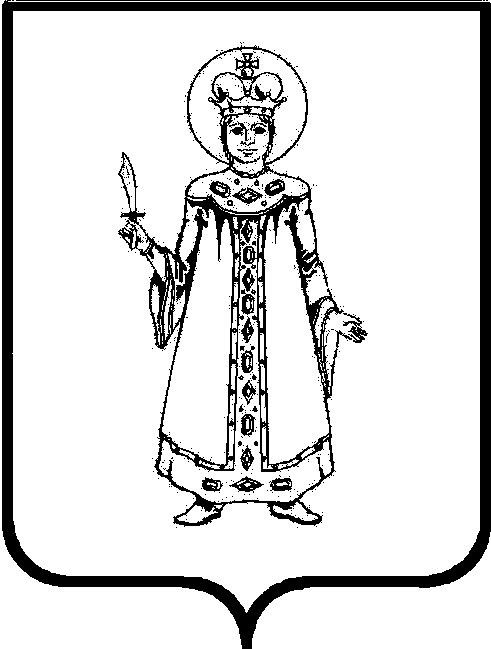 Администрация Угличского муниципального района Ярославской областиП Р И К А ЗНАЧАЛЬНИКА  УПРАВЛЕНИЯ  ОБРАЗОВАНИЯот 19.11.2020 № 405/01-07О проведении и подготовкеVI- муниципальной интеллектуальнойолимпиады дошкольников «Умники и Умницы»       В соответствии с планом работы управления образования, а также в целях создания оптимальных условий для выявления одаренных и талантливых детей дошкольного возраста, развития форм, способствующих дальнейшему развитию детей,ПРИКАЗЫВАЮ:Провести VI- муниципальную интеллектуальную олимпиаду дошкольников «Умники и Умницы» 11 февраля 2021 года.Утвердить:- положение о VI- муниципальной интеллектуальной олимпиаде дошкольников «Умники и Умницы» (приложение 1);- состав оргкомитета VI- муниципальной интеллектуальной олимпиады дошкольников «Умники и Умницы» (приложение 2);- состав жюри VI- муниципальной интеллектуальной олимпиады дошкольников «Умники и Умницы» (приложение 3).Руководителю МДОУ детского сада № 13 «Звёздочка» Родимовой Е.В. обеспечить условия для проведения VI- муниципальной интеллектуальной олимпиады дошкольников «Умники и Умницы».Межшкольному методическому центру МОУ СОШ №8 (руководитель Л.В. Лемехова) обеспечить организационно-методическое сопровождение проведения VI- муниципальной интеллектуальной олимпиады дошкольников «Умники и Умницы».Руководителям образовательных организаций, реализующих основные общеобразовательные программы дошкольного образования, организовать и провести отборочный этап на базе своих учреждений срок до 11 декабря 2020 года.Контроль исполнения приказа возложить на заместителя начальника управления образования Дерунову О.В.Начальник управления образования                               В. Ю. ИгнатьеваПриложение 1 ПОЛОЖЕНИЕ о порядке проведения VI- муниципальной интеллектуальной олимпиады дошкольников «Умники и умницы»  I. Общие положения1. 1. Настоящее Положение об отборочном и муниципальном этапах интеллектуальной олимпиады дошкольников «Умники и умницы» (далее Олимпиада) определяет порядок организации и проведения этих этапов, их организационное, методическое обеспечение, порядок участия в олимпиаде и определение победителей и призёров.1. 2. Основными задачами муниципальной интеллектуальной Олимпиады являются:- выявление и развитие у детей дошкольного возраста интеллектуальных способностей;- формирование представлений об окружающем мире; создание условий для поддержки одарённых детей. 1.3. Олимпиада проводится в рамках познавательного направления развития и образования детей (далее - образовательная область). 1.4. В Олимпиаде принимают участие воспитанники дошкольных образовательных учреждений Угличского муниципального района, реализующих образовательные программы дошкольного образования, в возрасте c 6 лет, являющихся победителями и призёрами отборочного этапа Олимпиады. 1.5. Организаторами этапов являются: - отборочный этап – муниципальные дошкольные образовательные учреждения; - муниципальная олимпиада – межшкольный методический центр МОУ СОШ № 8II. Проведение отборочного этапа Олимпиады2.1. В соответствии с Порядком проведения муниципальной интеллектуальной Олимпиады дошкольников отборочный этап проводится муниципальными дошкольными образовательными учреждениями самостоятельно, срок окончания отборочного этапа олимпиады – не позднее 11 декабря 2020 г. Конкретные даты проведения отборочного этапа Олимпиады устанавливаются дошкольным образовательным учреждением самостоятельно. 2.2. Для проведения отборочного этапа Олимпиады в муниципальных дошкольных образовательных учреждениях создаются оргкомитет и жюри отборочного этапа. 2.3. Оборочный этап проводится по тестовым заданиям, которые составляет оргкомитет муниципальной Олимпиады, с учетом образовательных программ дошкольного образования, реализуемых на ступенях дошкольного образования по направлению познавательная образовательная область и возрастных особенностей детей. Вариант тестовых заданий для проведения отборочного этапа предоставляется дошкольным образовательным учреждениям до 20 ноября 2020 г. 2.4. Количество участников на участие в отборочном этапе Олимпиады не устанавливается и определяется дошкольным образовательным учреждением самостоятельно.2.5. Участник отборочного этапа Олимпиады, набравший наибольшее количество баллов, признаётся победителем отборочного этапа муниципальной интеллектуальной Олимпиады при условии, что количество набранных им баллов превышает 65 %  максимально возможных баллов. В случае, когда победитель не определен, в отборочном этапе олимпиады определяются только призёры. 2.6. Призёрами отборочного этапа Олимпиады, в пределах установленной квоты, признаются участники отборочного этапа Олимпиады, следующие в итоговой таблице за победителем, при условии, что количество набранных им баллов превышает  60 % максимально возможных.2.7. Список победителя и призёров отборочного этапа Олимпиады утверждается организатором отборочного этапа Олимпиады самостоятельно. III. Проведение муниципальной Олимпиады3.1. Муниципальная Олимпиада в Угличском муниципальном районе проводится управлением образования и Межшкольным методическим центром МОУ СОШ №8 г. Углича (далее - ММЦ) 11 февраля 2021 года.3.2. Участниками муниципальной интеллектуальной Олимпиады могут быть только победители отборочного этапа. 3.3. Для участия в муниципальной интеллектуальной олимпиаде дошкольников в оргкомитет необходимо прислать заявку до 21 декабря 2020 г. на электронный адрес: svetlana.mariinskaja@yandex.ru  (Приложение 4). 3.4. Для проведения муниципальной Олимпиады управлением образования создаётся Оргкомитет, который - разрабатывает и представляет к утверждению Положение о муниципальной интеллектуальной Олимпиаде дошкольников; - подводит итоги, составляет рейтинг участников, определяет и награждает победителей и призёров Олимпиады;- определяет конкретные сроки и место проведения Олимпиады; - определяет форму проведения Олимпиады и осуществляет её организационно - методическое обеспечение; - обобщает результаты и составляет отчеты о проведённой Олимпиаде; - рассматривает конфликтные ситуации, возникающие при проведении муниципальной Олимпиады. 3.5. Жюри муниципального этапа Олимпиады: - проверяет и оценивает результаты выполнения тестовых олимпиадных заданий и других видов испытаний участниками Олимпиады; - проводит анализ выполненных олимпиадных заданий; - определяет победителей и призёров, распределяет призовые места, готовит предложения по награждению победителей. 3.6. Муниципальная Олимпиада проводится по тестовым олимпиадным заданиям, разработанным оргкомитетом. 3.7. Все участники муниципального этапа интеллектуальной Олимпиады выполняют тестовые олимпиадные задания одновременно. IV. Подведение итогов муниципального этапа Олимпиады4.1.Участник муниципальной интеллектуальной Олимпиады, набравший наибольшее количество баллов, признаётся победителем Олимпиады. 4.2. Количество призёров муниципальной Олимпиады определяется исходя из квоты, установленной организаторами муниципальной олимпиады, не более 15 % от количества всех участников. 4.3. Призёрами муниципальной Олимпиады в пределах установленной квоты признаются все участники олимпиады, следующие в итоговой таблице за победителями при условии, что количество набранных ими баллов превышает 65 % максимально возможных.4.4. В случае, когда у участника, определяемого в пределах установленной квоты в качестве призёра, оказывается количество баллов такое же, как и у следующих за ним в итоговой таблице, решение по данному участнику и всем участникам, имеющим с ним равное количество баллов, определяется следующим образом:- все участники признаются призёрами, если набранные ими баллы больше половины максимально возможных; - все участники не признаются призёрами, если набранные ими баллы не превышают половины максимально возможных.4.5. Список победителей и призёров муниципальной интеллектуальной олимпиады дошкольников утверждается оргкомитетом олимпиады.4.6. Победители и призёры муниципальной интеллектуальной Олимпиады награждаются грамотами Управления образования и медалями. Всем участникам муниципального этапа Олимпиады вручаются сертификаты участника. 4.7. Педагог - наставник, подготовивший победителя муниципальной интеллектуальной олимпиады дошкольников, награждается грамотой управления образования, 4.8. Педагогам-наставникам, подготовившим призёров муниципальной интеллектуальной олимпиады дошкольников, объявляется благодарность управления образования. Приложение 2Состав организационного комитета V- муниципальной интеллектуальной олимпиады дошкольников«Умники и умницы»Шуникова К. А., главный специалист по общему среднему, дошкольному образованию управления образования АУМР;Гудкова О.Н., заместитель руководителя межшкольного методического центра МОУ СОШ № 8 г. Углича;Мариинская С.Ю., методист по дошкольному образованию межшкольного методического центра МОУ СОШ № 8 г. Углича;Родимова Е.В., заведующий МДОУ детского сада № 13 «Звёздочка»;Багрова Н.В., старший воспитатель МДОУ детского сада № 13 «Звёздочка».Приложение 3Состав жюри VI- муниципальной интеллектуальной олимпиады дошкольников «Умники и умницы»Киселёва И.О., педагог - психолог МДОУ детского сада № 20 «Умка»;Кожохина Л.В., педагог-психолог МДОУ детского сада № 4 «Олимпийский»;Козлова Е.Н., старший воспитатель МДОУ детского сада № 6 «Светлячок», руководитель методического объединения педагогов общеразвивающих групп для детей 5-7 лет;Масежная И.А., старший воспитатель МДОУ детского сада № 4 «Олимпийский»;Гордеева И.Г., старший воспитатель МДОУ детского сада № 18 «Сказка»;Горшкова О.Н., старший воспитатель МДОУ детского сада № 9 «Берёзка»;Гусак М.Ю., воспитатель МДОУ детского сада № 13 «Звёздочка».Приложение 4Заявка на участие в муниципальной интеллектуальной олимпиаде дошкольников «Умники и умницы» Для участия в муниципальной интеллектуальной олимпиаде дошкольников «Умники и умницы» направляются воспитанники МДОУ детского сада №______ «___________________________»Заведующий МДОУ детского сада №     _______________/_________________М.П.№п/пФ.И.О. участника(полностью)Дата рожденияГруппаКоличество набранных баллов  в  оборочном этапеФ.И.О. и дата рожденияпедагога-наставника(полностью)1.2.